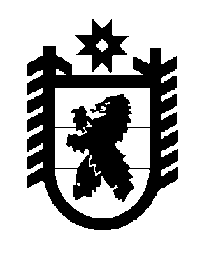 Российская Федерация Республика Карелия    ПРАВИТЕЛЬСТВО РЕСПУБЛИКИ КАРЕЛИЯПОСТАНОВЛЕНИЕот  17 ноября 2016 года № 408-Пг. Петрозаводск    О разграничении имущества, находящегося в муниципальной собственности Кяппесельгского сельского поселенияВ соответствии с Законом Республики Карелия от 3 июля 2008 года 
№ 1212-ЗРК «О реализации части 111 статьи 154 Федерального закона 
от 22 августа 2004 года № 122-ФЗ «О внесении изменений в законодательные акты Российской Федерации и признании утратившими силу некоторых законодательных актов Российской Федерации в связи с принятием федеральных законов «О внесении изменений и дополнений в Федеральный закон «Об общих принципах организации законодательных (представительных) и исполнительных органов государственной власти субъектов Российской Федерации» и «Об общих принципах организации местного самоуправления в Российской Федерации» Правительство Республики Карелия п о с т а н о в л я е т:1. Утвердить перечень имущества, находящегося в муниципальной собственности Кяппесельгского сельского поселения, передаваемого 
в муниципальную собственность Кондопожского муниципального района, согласно приложению.2. Право собственности на передаваемое имущество возникает 
у Кондопожского муниципального района со дня вступления в силу настоящего постановления.            Глава Республики Карелия                                                              А.П. Худилайнен    Приложениек постановлению Правительства Республики Карелияот  17 ноября 2016 года № 408-ППереченьимущества, находящегося в муниципальной собственности Кяппесельгского сельского поселения, передаваемого в муниципальную собственность Кондопожского муниципального района__________________№ п/пНаименование имуществаАдрес местонахождения имуществаИндивидуализирующие характеристики имуществаЖилое помещениепос. Пролетарка, 
ул. Железнодорожная, 1дом кирпичный, год постройки 1983, номера квартир: 5, 7, 8, 15, общая площадь 199,8 кв. м, жилая площадь 121 кв. мЖилое помещениепос. Пролетарка, 
ул. Железнодорожная, 2дом кирпичный, год постройки 1984, номера квартир: 2, 3, 4, 5, 7, 16, 17, общая площадь 366,2 кв. м, жилая площадь 224,2 кв. м